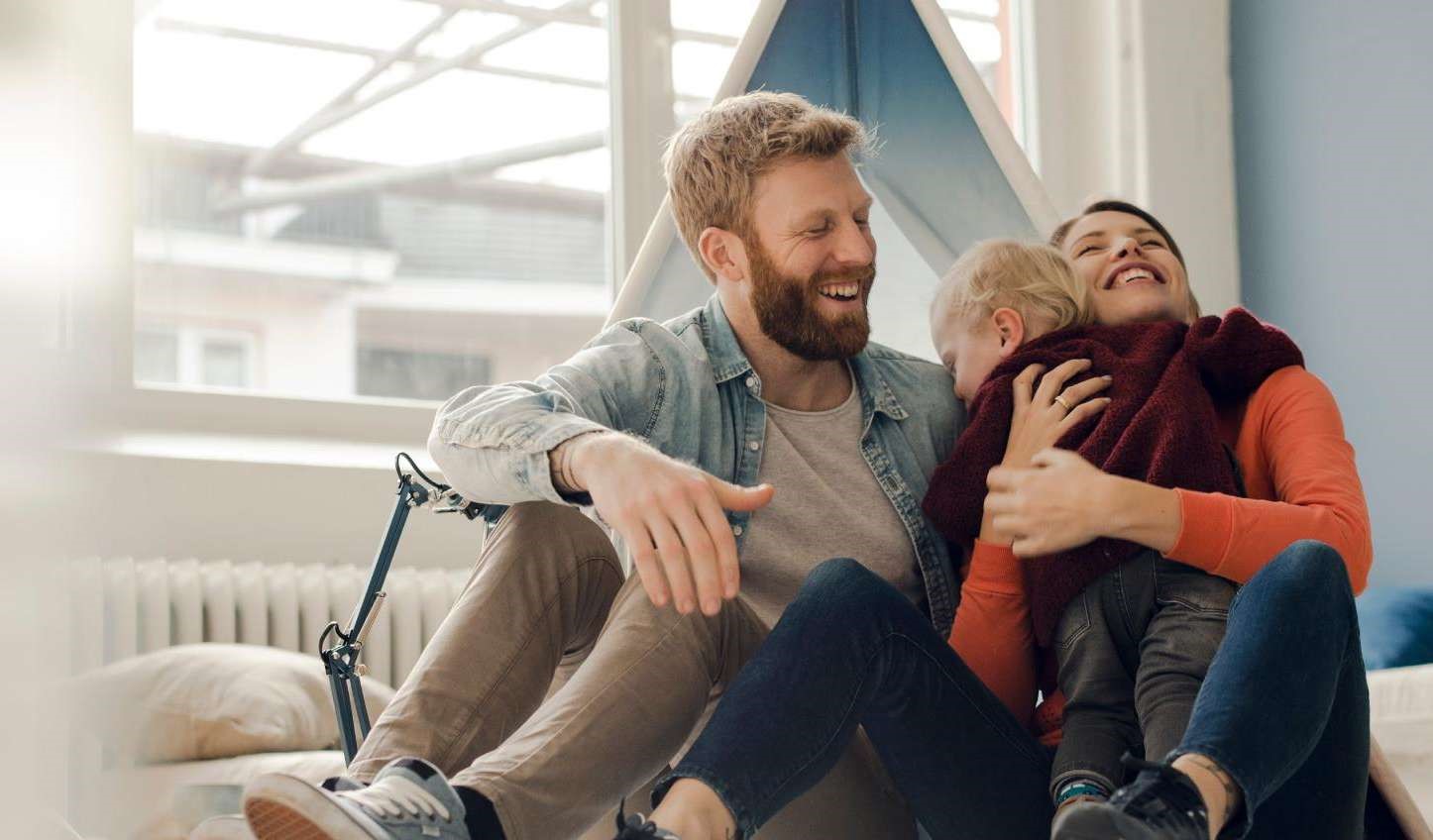 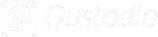 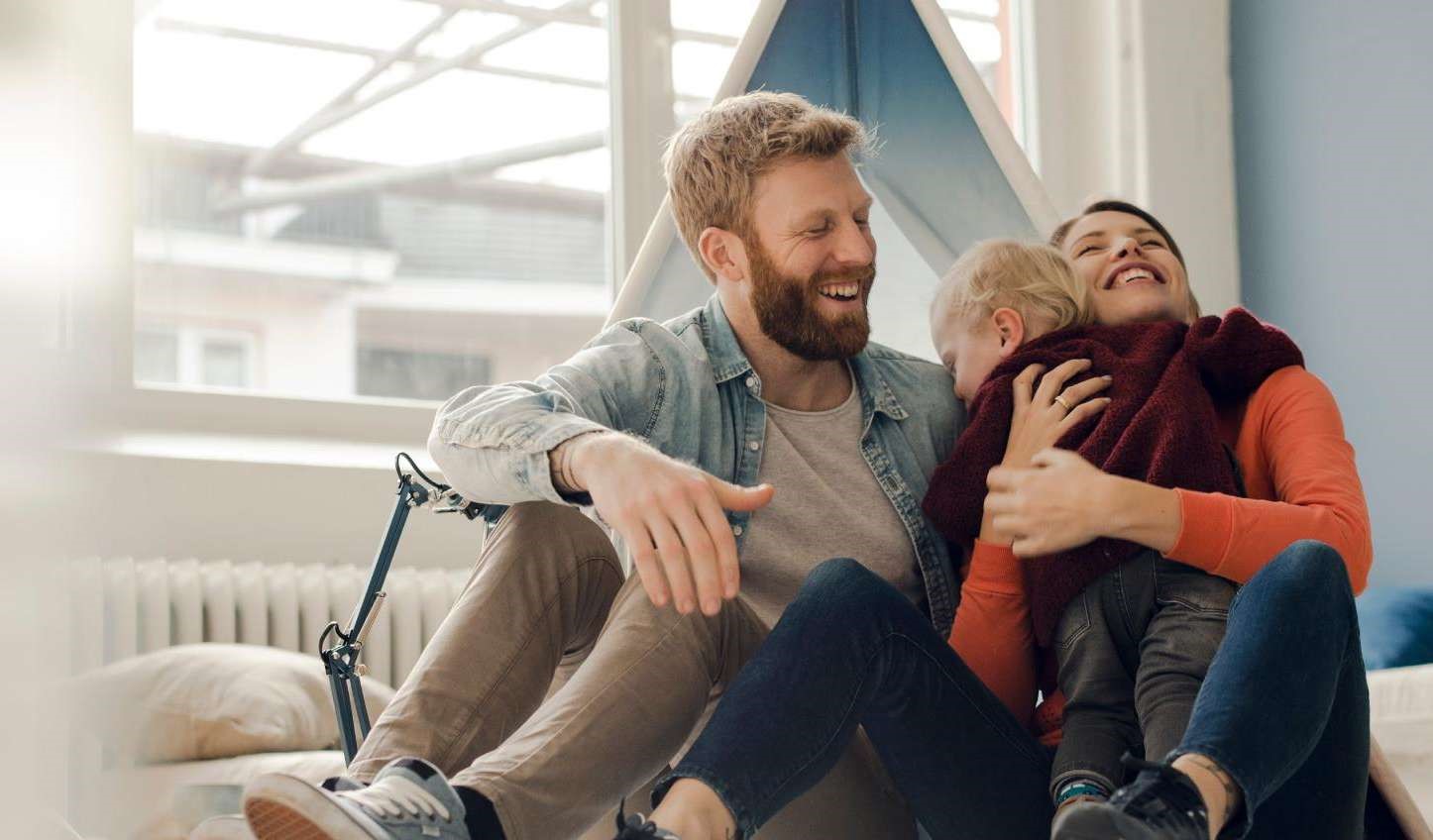 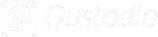 ¿Por qué este estudio? 	Queremos realizar una radiografía de la familia española actual.	Queremos conocer la concepción de los padres y madres sobre el bienestar digital. 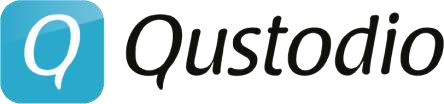 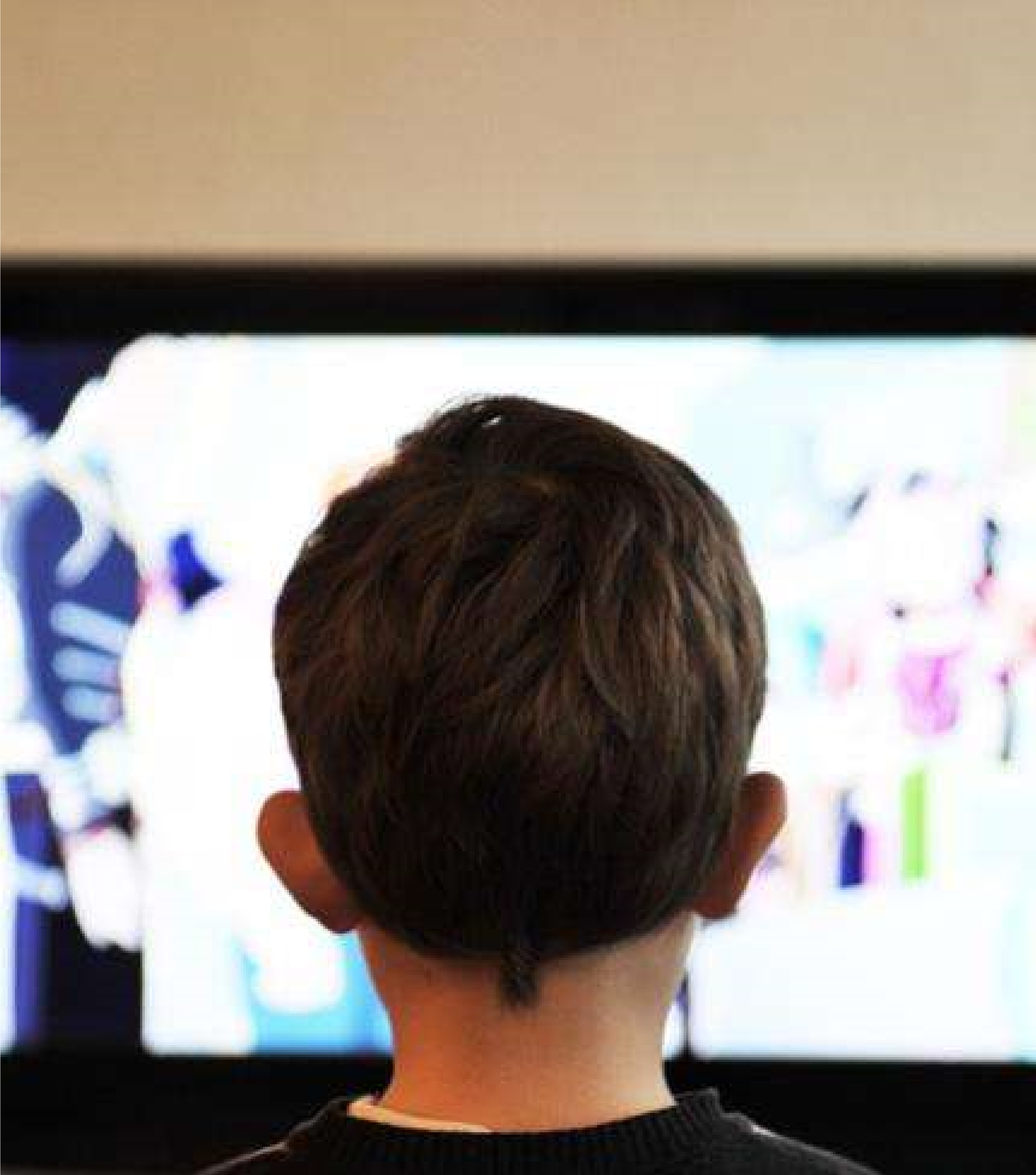 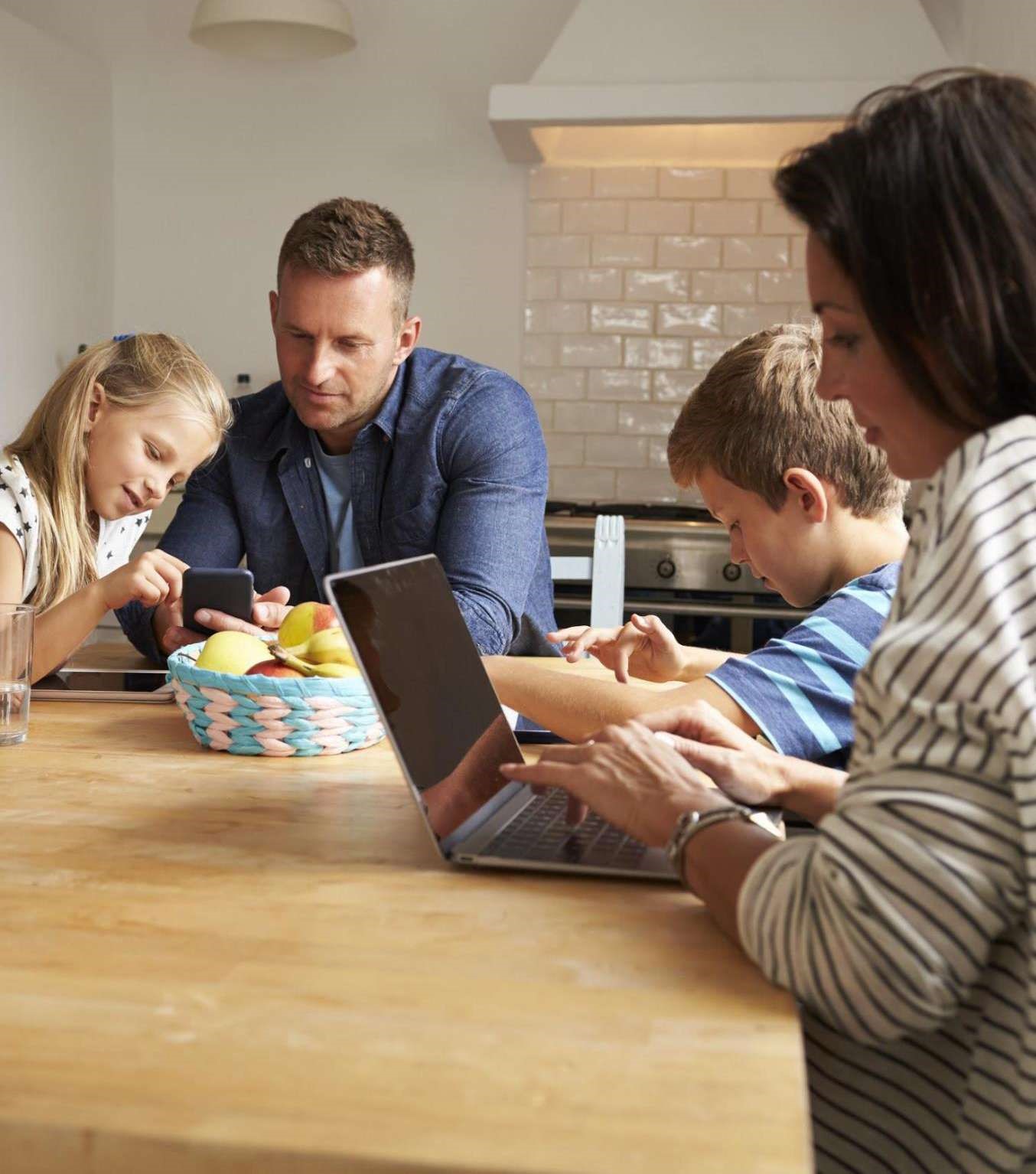 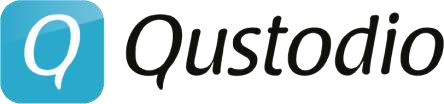 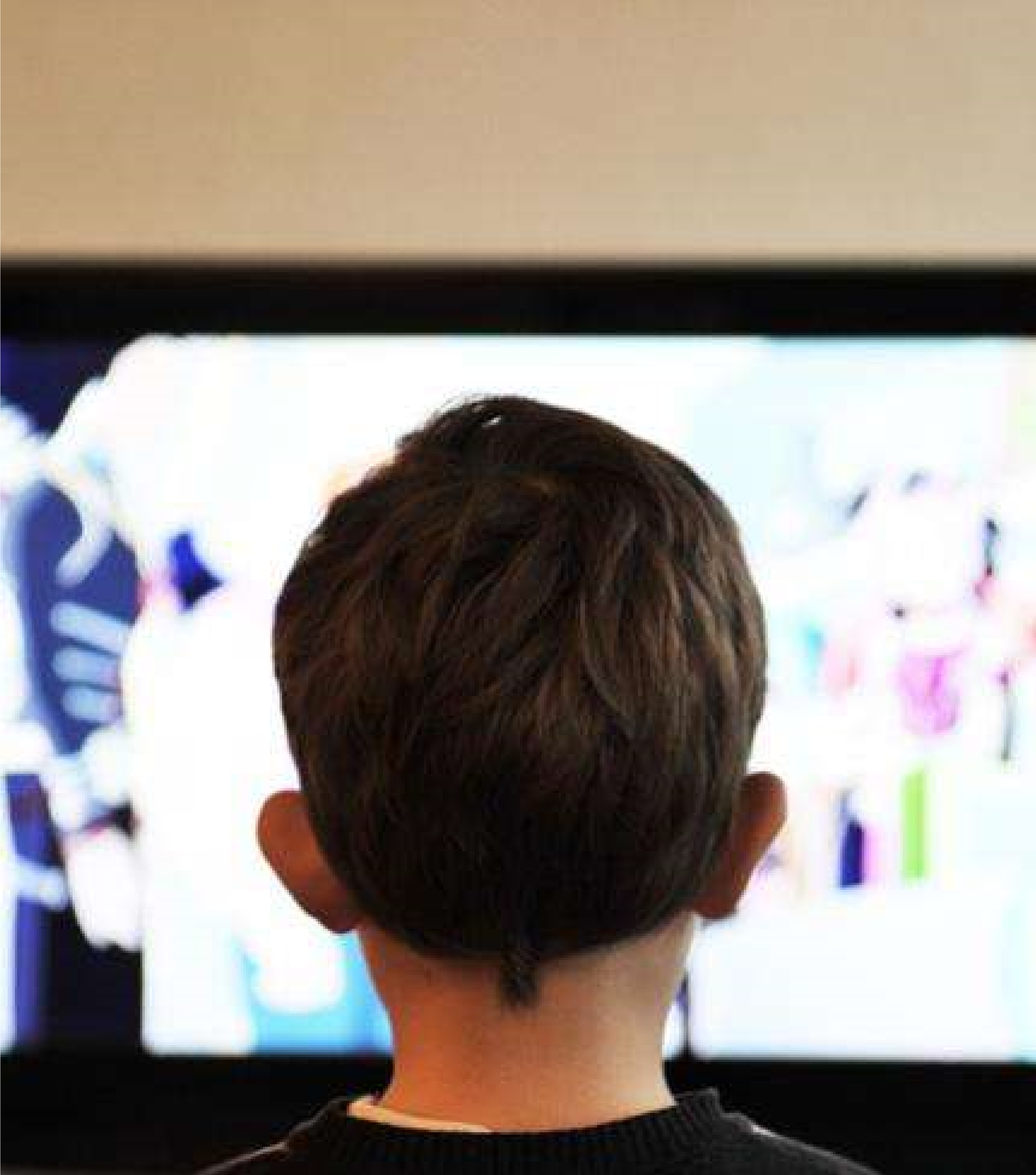 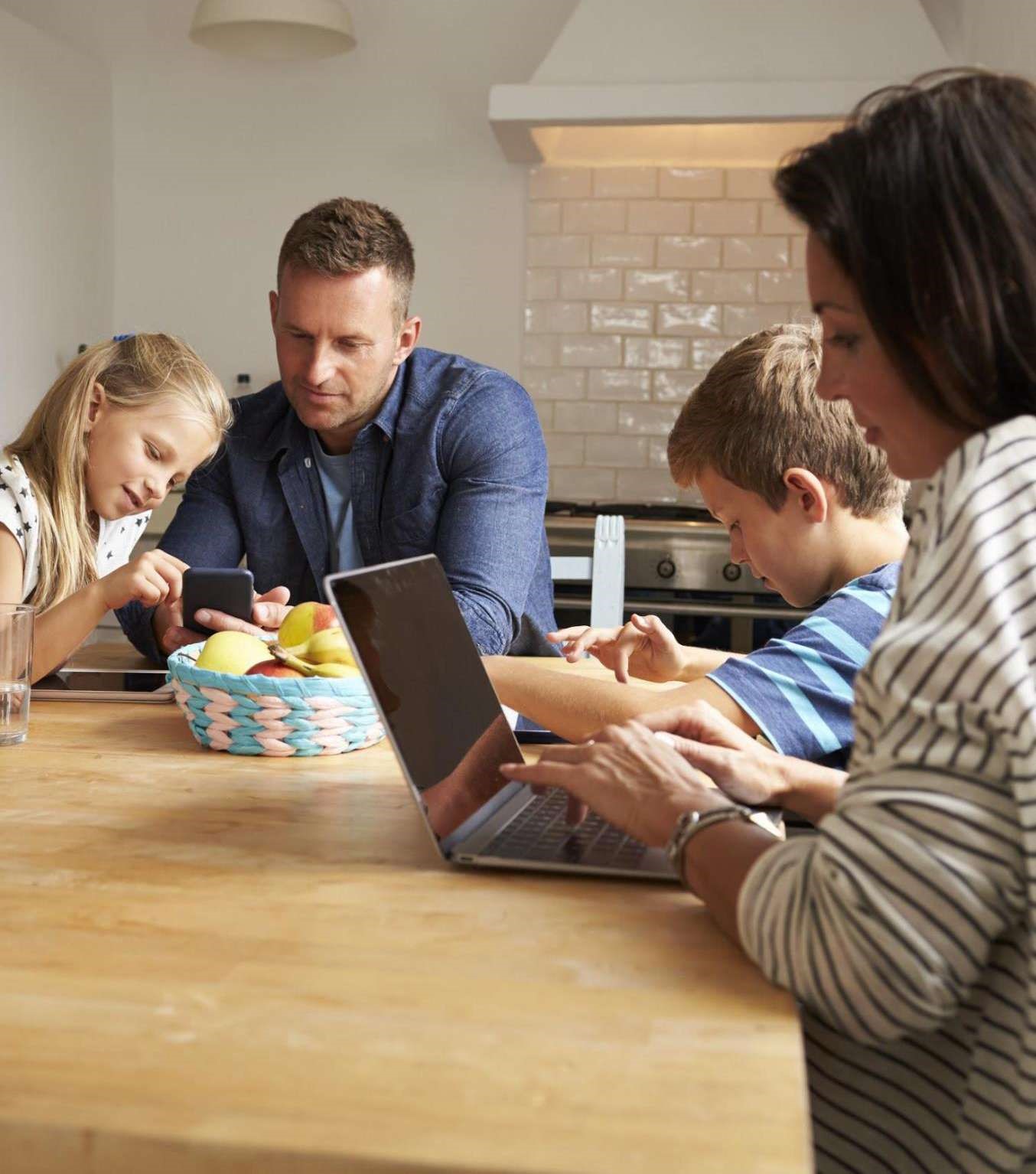  Queremos determinar el impacto de la tecnología en los hogares actuales a través del uso del teléfono móvil.  Queremos analizar el tiempo de conexión, tanto de padres como de niños, y su efecto. 	Queremos realizar una comparativa entre EEUU y Reino Unido con España, así como a nivel regional.MetodologíaPadres y madres de niños  entre 5 y 17 años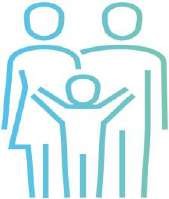 Los niños tienen que usar móviles o tablet con conexión a Internet 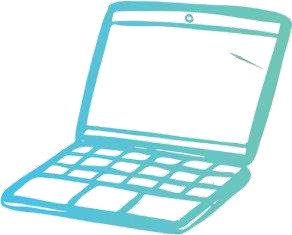 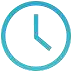 Edad y sexo de los niños 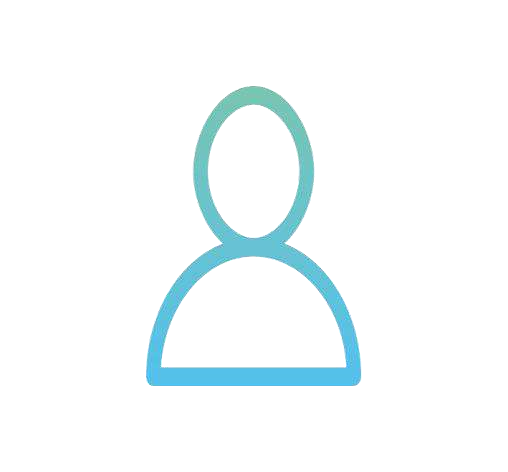 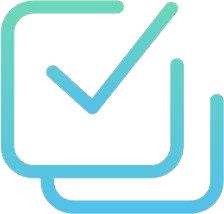 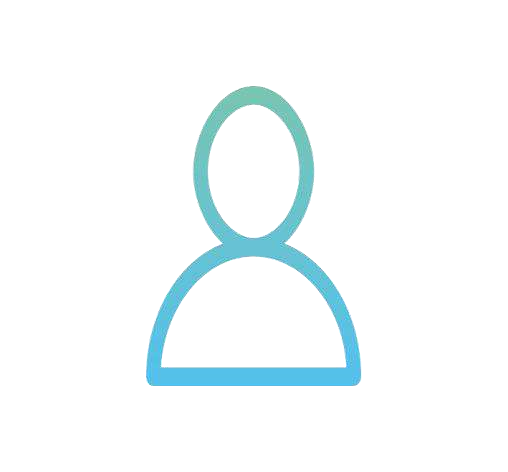 Edad y sexo de los padres LocalizaciónTipo de familia  Con la colaboración de: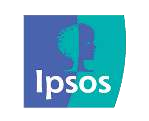 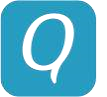 EEUU, Reino Unido y España, a nivel nacional y regional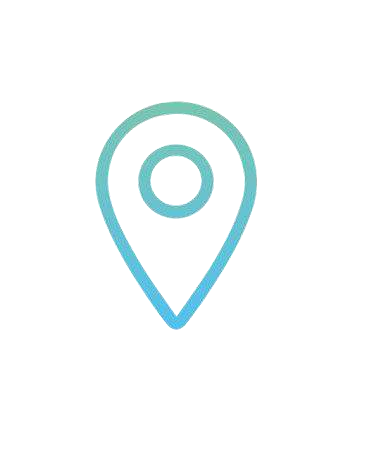 A través de entrevistas online de 20 minutos de duración1.220 entrevistas en toda España* 1.190 entrevistas en EEUU*1.225 entrevistas en Reino Unido**+/- 2,81% error muestralÍndicePrincipales resultados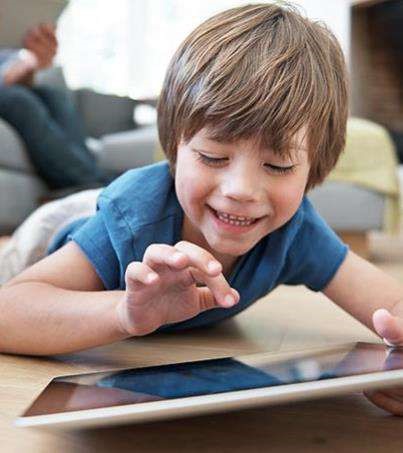 Radiografía familias españolasImpacto de la tecnología en casaTiempo de conexiónConclusiones1. Principales resultados	Media de hijos de las familias españolas	Media de smartphones en el hogarEstán conectados a Internet los 	El 26% de los niños españoles pasa niños de Secundaria en	ese tiempo conectado a Internet comparación con las horas que pasan en el colegioSe consideran adictos al móvilComunidades en las que los niños se conectan más horasAseguran no poder dedicar el tiempo suficiente a sus hijos por su trabajoCCAA donde los niños pasan menos horas conectados2.1 Perfil familias españolas	87%	9%	4%	La mayoría de las familias españolas están compuestas por 4 miembros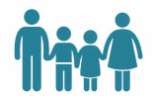 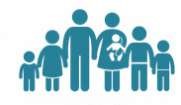 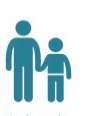 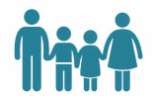 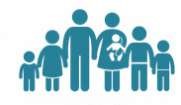 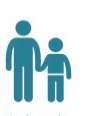 	Parejas con hijo(s)	Familias numerosas	Familias monoparentalesLas familias españolas tienen 1,6 niños de media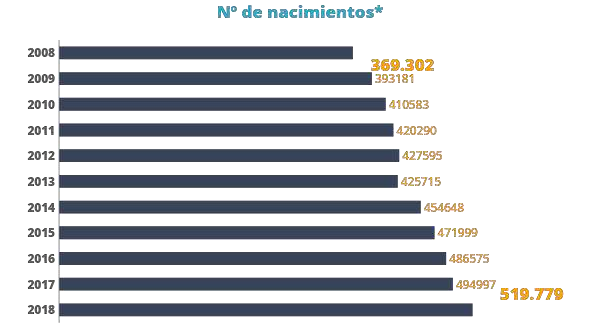 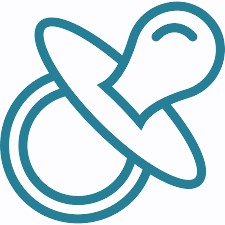 En la última década, la natalidad ha disminuido casi un 30% en España**Fuente: INE2.2 Modelos de crianzaLas familias españolas 	son menos estrictas a la hora de criar a sus hijos	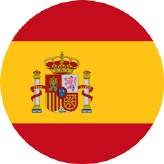 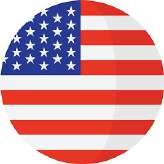 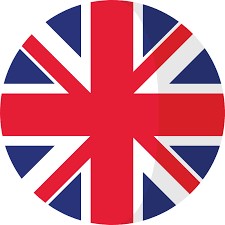 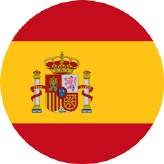 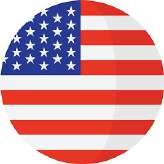 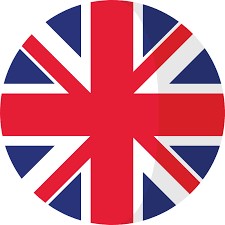 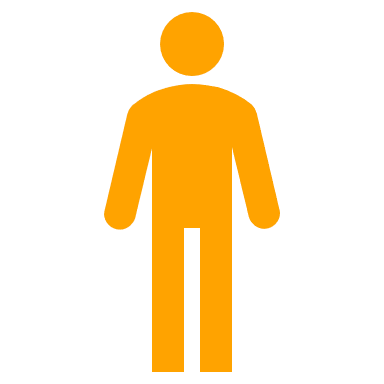 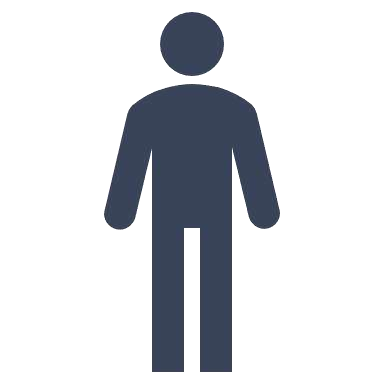 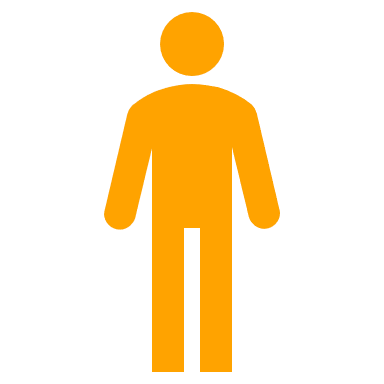 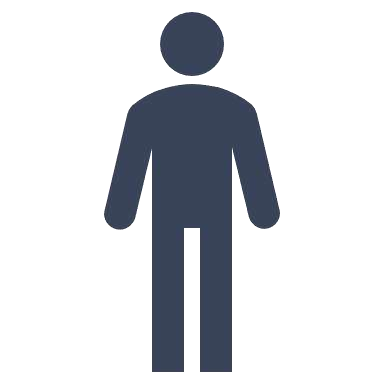 En España, el 64% de las familias destaca la importancia de que sus hijos sean autónomos2.3 Estrictos vs. flexibles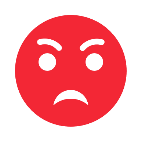 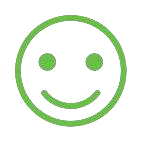 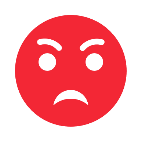 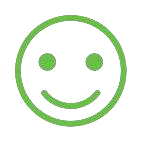 Top 3Top 3	85% 	¡ Los padres 	58%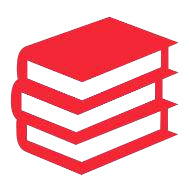 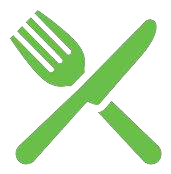 jóvenes son los 	Las tareas del colegio	más estrictos !	La comidaEl tiempo que ven la tele o juegan a videojuegos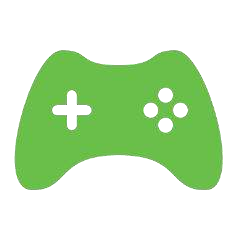 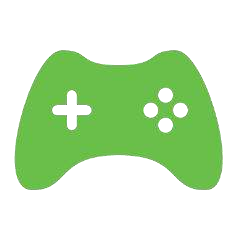 46% 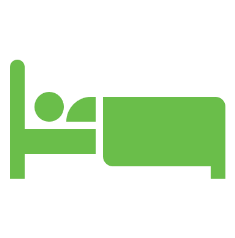 La hora de irse a la cama2.4 Tiempo en familiaLos padres españoles pasan una media de 8 horas al día con sus hijos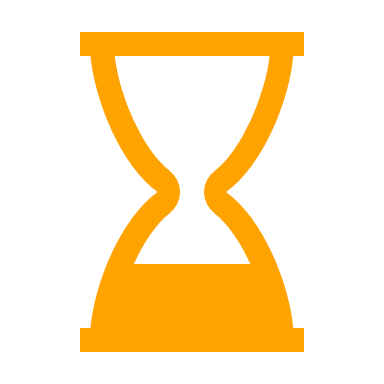 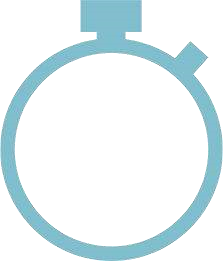 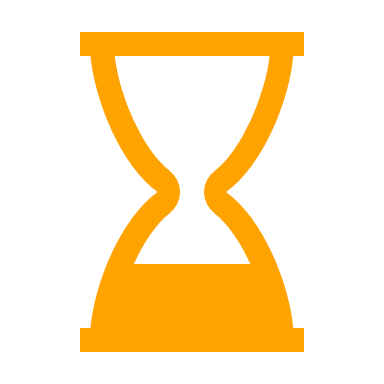 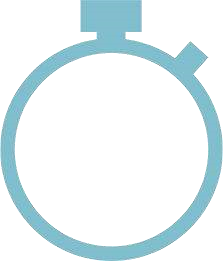 		79% 88%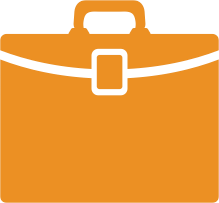 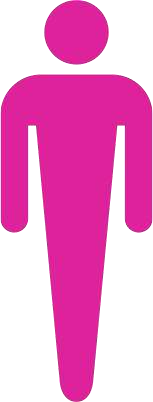 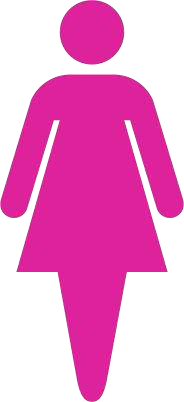 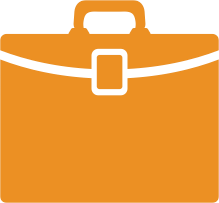 No pueden dedicarles Intentan pasar tiempo de calidad con sus el tiempo suficiente hijos charlando o jugando por su trabajo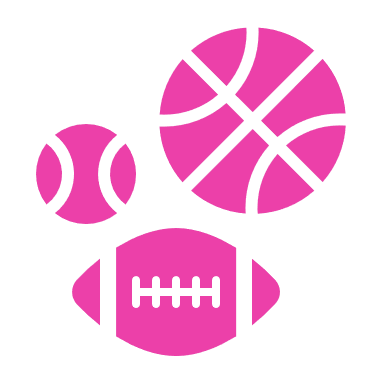 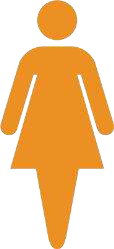 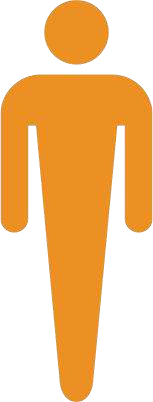 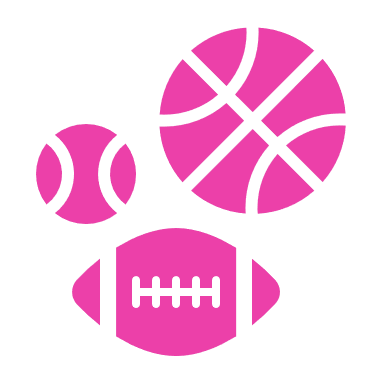 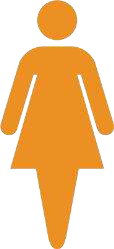 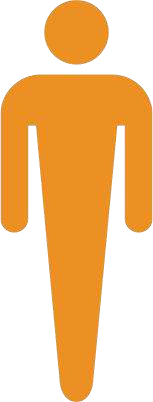 2.5 ¿Qué es el bienestar digital? El concepto de bienestar digital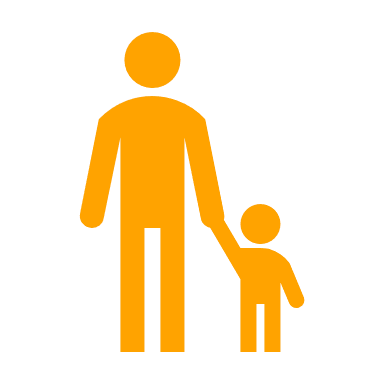 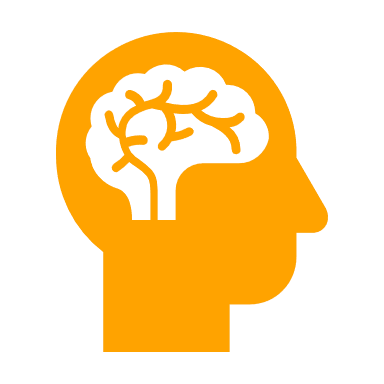 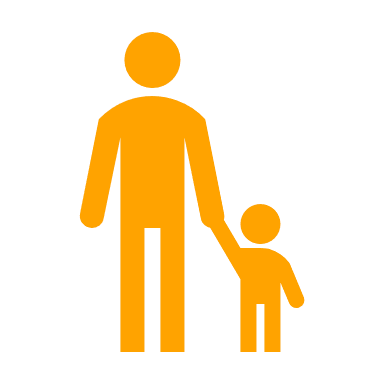 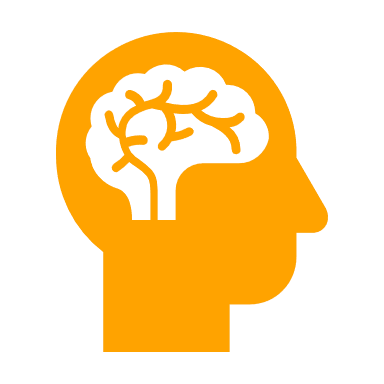 no es único, diferentes dependiendo de cada país e individuo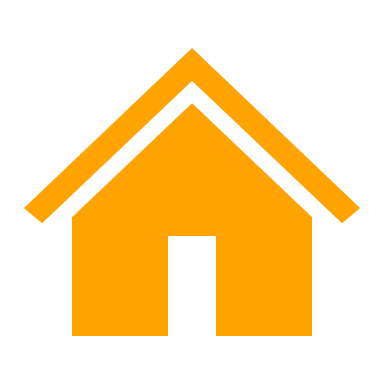 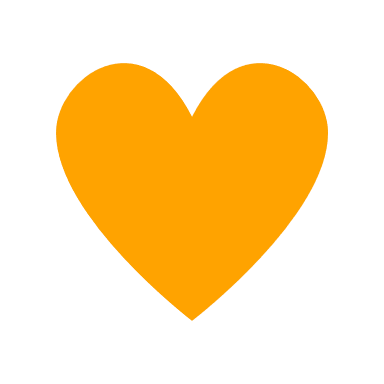 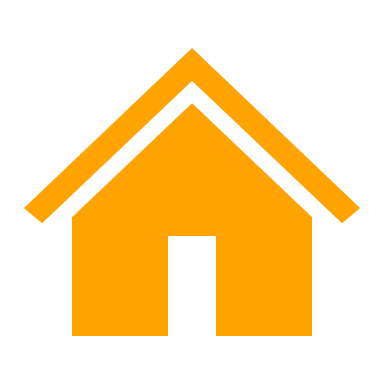 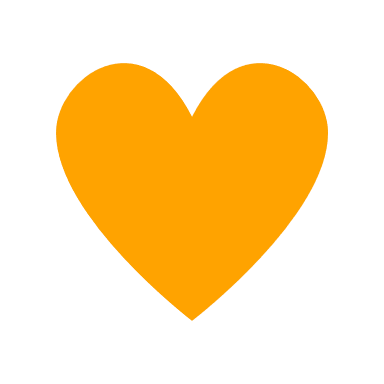 Convivencia	Protección y cuidado2.6 Conocimiento por parte de los padresEl 65% de los padres españoles no sabría mencionar marcas, servicios o apps de bienestar digital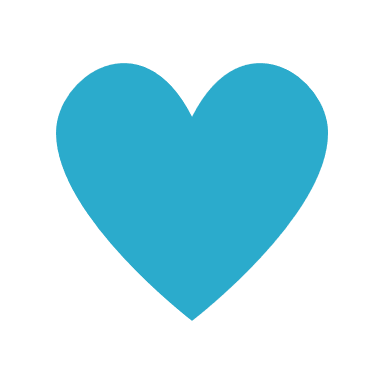 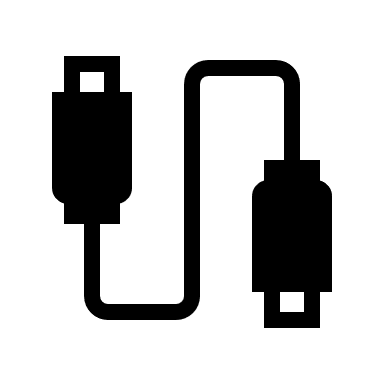 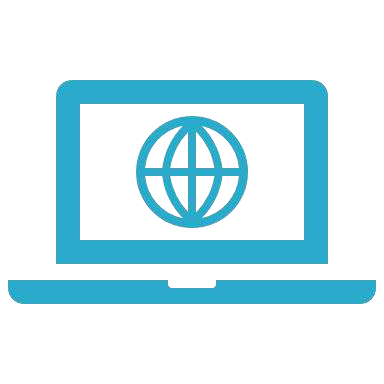 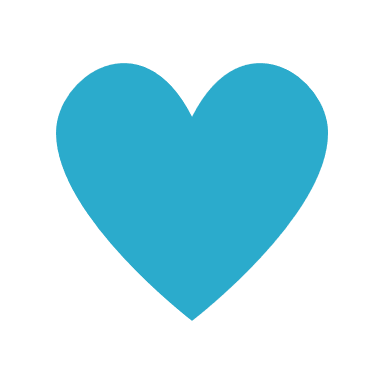 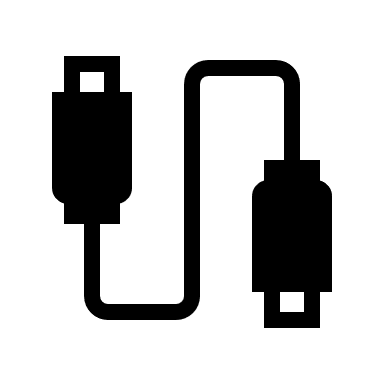 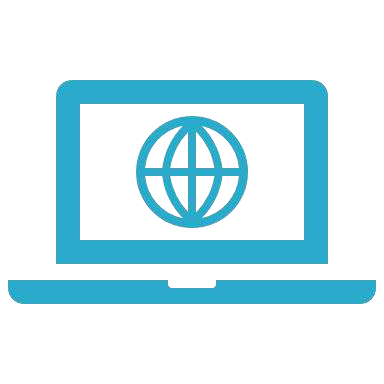 Además…3.1 Hogares hiperconectadosAl igual que en EEUU y Reino Unido, la mayoría de los padres españoles se conectan a Internet a través de móviles y ordenadores	 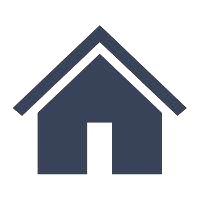 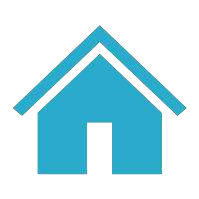 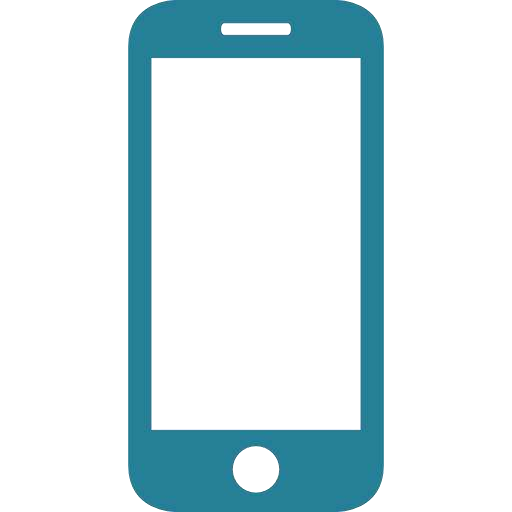 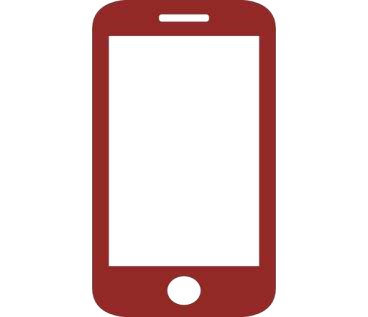 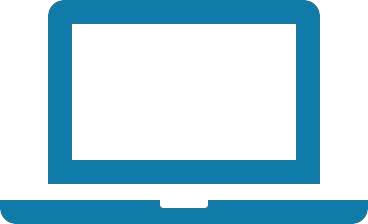 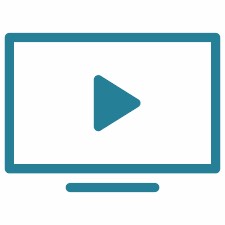 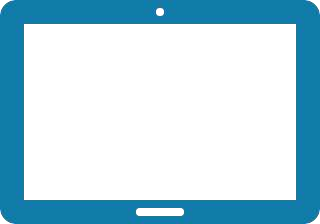 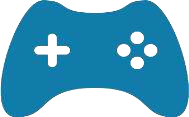 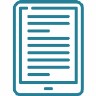 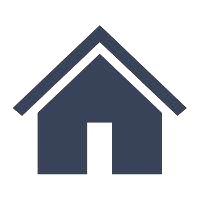 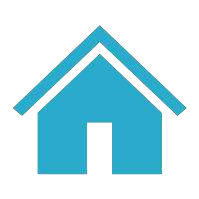 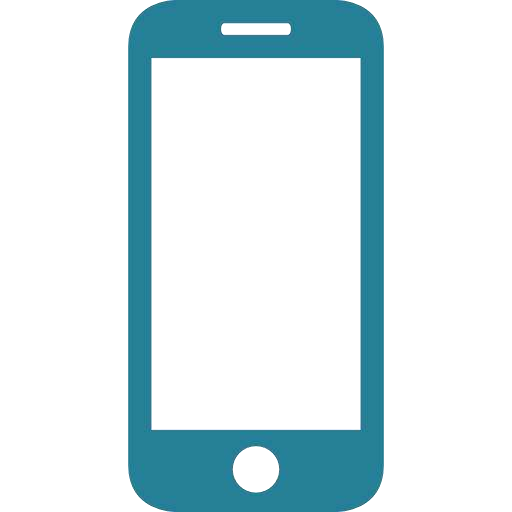 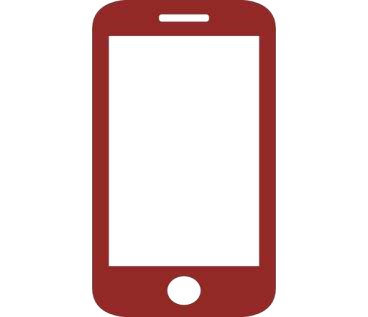 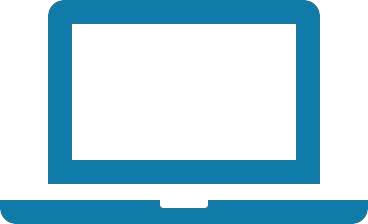 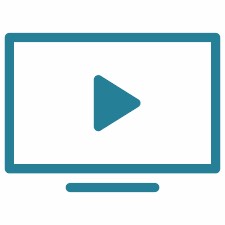 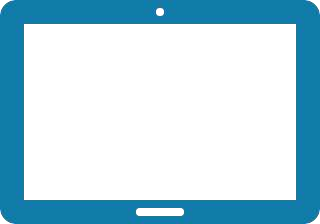 		90% 79% 39% 24% 9% 2%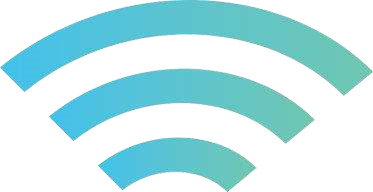 	Smartphone	Ordenador	Smart TV	Tablet 	Videojuegos	E-books3.2 Smartphone: ¿amigo o enemigo?Un dispositivo que me aísla de los demás, me distrae, es 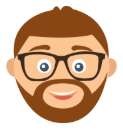 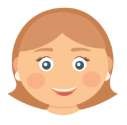 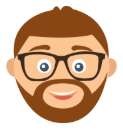 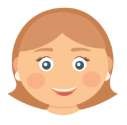 adictivo y me hace perder el tiempo ”“Es una herramienta que me conecta y me une no sólo con otros sino con el mundo entero ”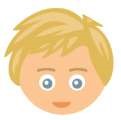 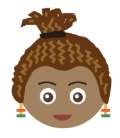 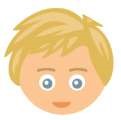 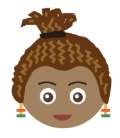 El dato…Más de 37 millones… de usuarios de móvil en EspañaEspaña es el 6ª país del mundo … en usuarios móviles con un 80%En 6 años ha aumentado en un 31%…en EEUU el uso de smartphones entre niños de 0 a 8 años pasando del 4% al 35%#TenemosQueHablar	*Fuentes: Informe ditrendia: Mobile en España y en el Mundo 2018 y el informe 'Digital en 2018’ de Hootsuite 	3.3 Dos caras de una misma monedaDos generaciones, dos maneras  de entender la tecnología…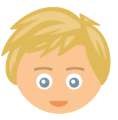 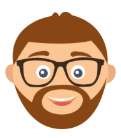 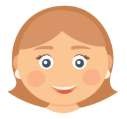 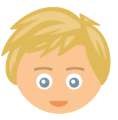 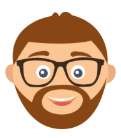 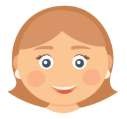 4.1 Padres conectadosA nivel global…6 de cada 10 padres y madres pasan más de 3 horas al día conectadosSolo fines de semana1%Más de 3h/díaEntre 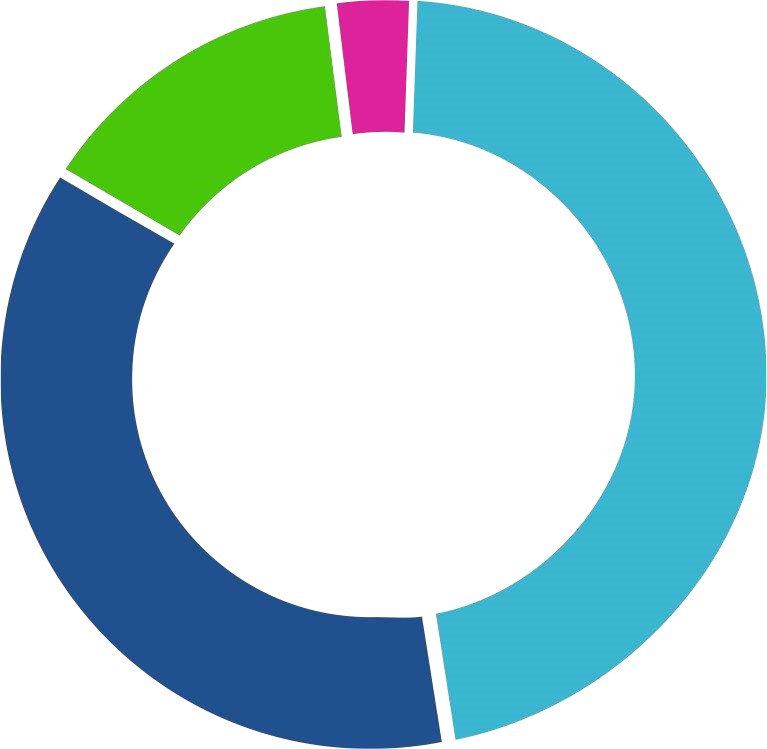 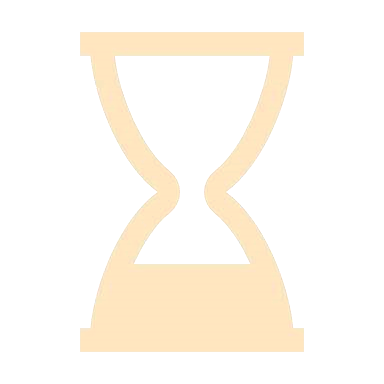 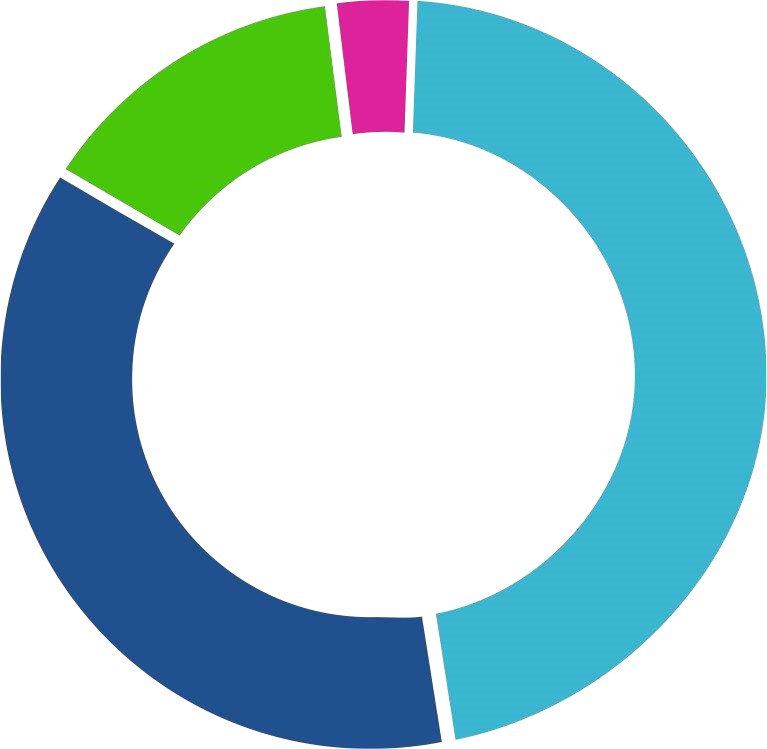 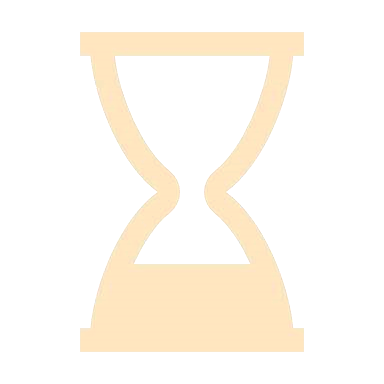 2-3h/día El 43% cree que 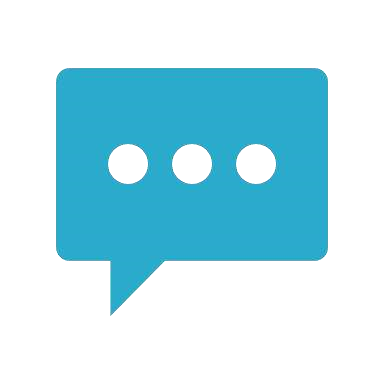 “pasa demasiado tiempo conectado al móvil en su día a día“ Las familias españolas son más adictas al móvil	38% 	36% 4.2 Estrategias para reducir su uso en casa		Apagar las notificaciones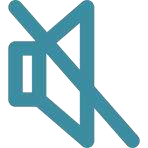 Fijarse límites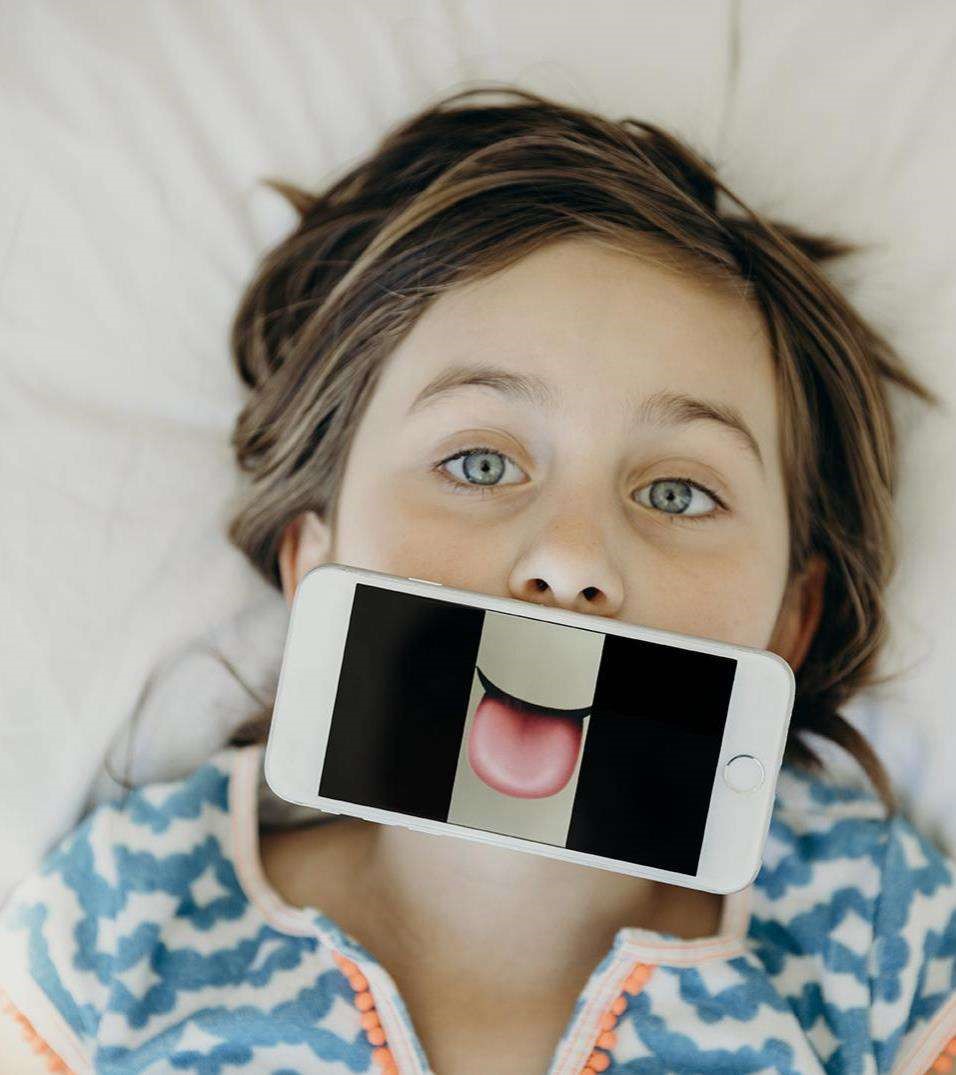 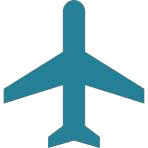 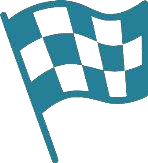 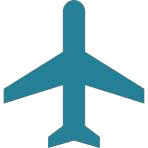 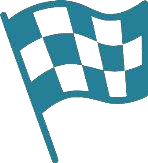 Modo avión	Establecer horarios  Olvidarse del móvil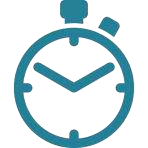 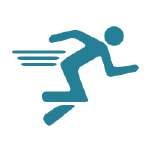 #TenemosQueHablarLa mitad de los padres españoles 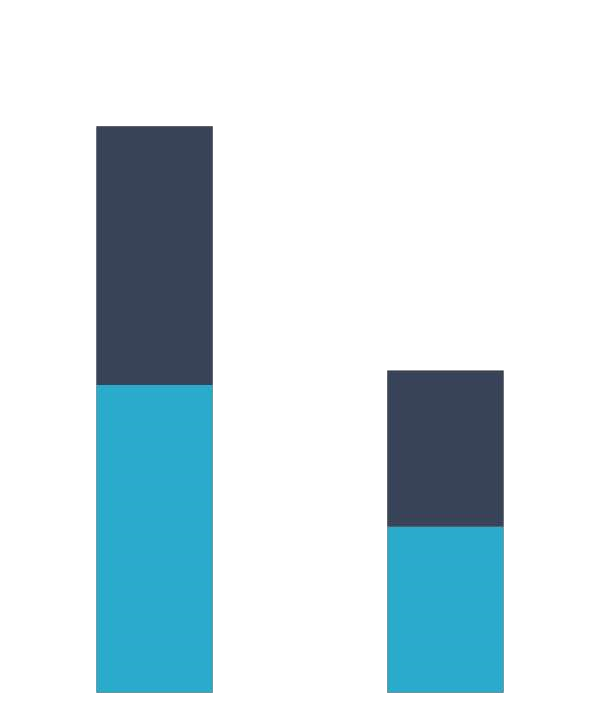 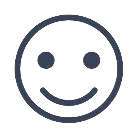 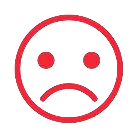 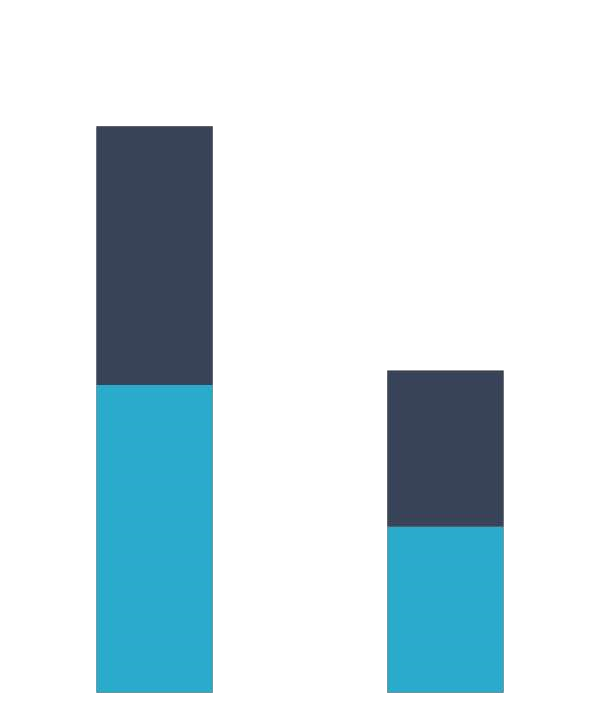 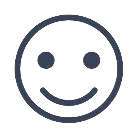 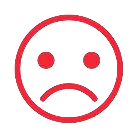 cree que se relaciona menoscon su familia por el uso excesivo del móvil4.4 ¿Y a los niños?	5 a 11 años	12 a 17 añosSin embargo…Los menores españoles se conectan una media de 1.058 horas y media al año, unas 4 horas más de las que dedican a su educación en Secundaria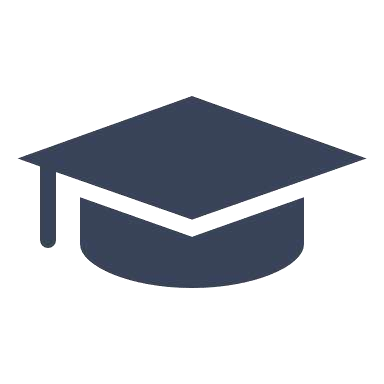 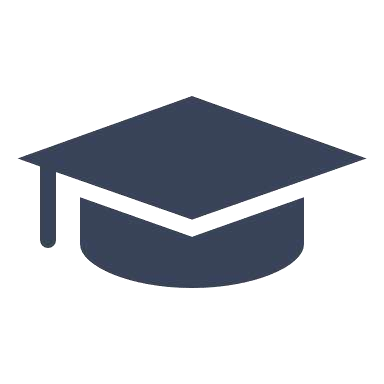 El uso que hacen sus hijos de Internet todavía no es una prioridad para los padres y madres españoles, aunque preocupa más a los más jóvenesEn el ámbito digital, el grooming sigue siendo la mayor preocupación de las familias españolas, a lo que su suma el publicar o revelar información personal, así como acceder a contenido inadecuado*Fuente: Panorama de la educación. Indicadores de la OCDE 20194.5 A nivel regionalconecta a Internet 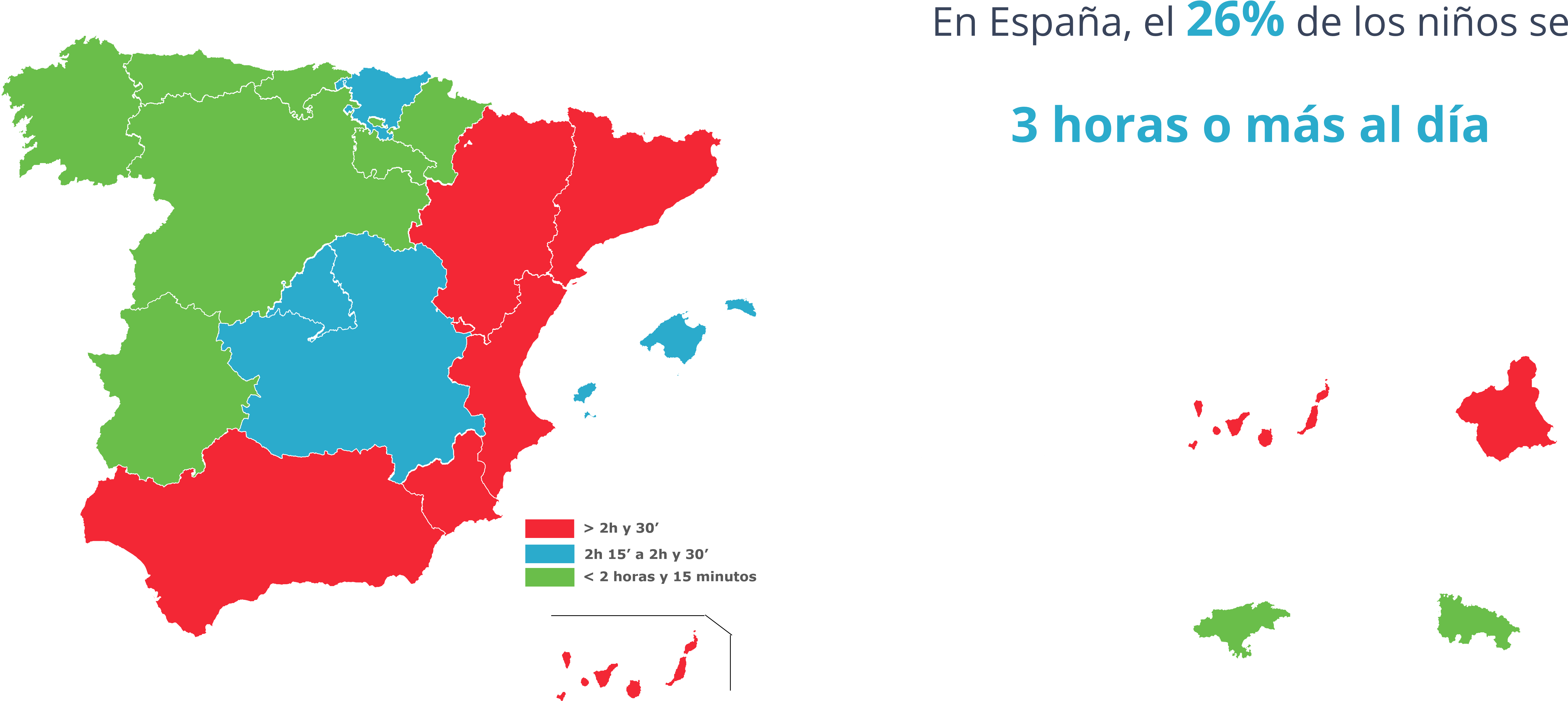 Los que más…	Canarias	MurciaLos que menos…	Cantabria	La Rioja5.1 En resumen...Los hogares españoles cuentan con una media 	 El 65% de los padres españoles no conoce marcas,   de 3 teléfonos, cifra que aumenta hasta 5 o más 	servicios o apps de bienestar digital. en 1 de cada 10 casas.  38% de los padres españoles se considera adicto    al móvil frente a un 36% en EEUU y Reino Unido. Son más estrictos con…Son más flexibles con…56%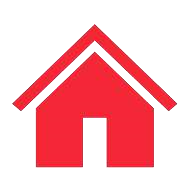 Sus obligaciones en casa56%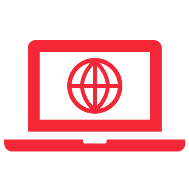 El tiempo que pasan conectadoshay muchos significados RelacionesConcienciación46% de las familias españolas no conoce ninguna marca de control parental, aunque su uso en España ha aumentado un 10% en tan solo 7 mesesLos hogares españoles cuentan con 3 teléfonos móviles en casa de media, uno de ellos pertenece a un menorEn 1 de cada 10 hogares españoles hay 5 o más smartphonesPadres // Aprendices DigitalesHijos // Nativos Digitales La ven como un complemento o medio para hacer las cosas más fáciles Recuerdan con nostalgia un mundo sin nuevas tecnologías	Se ven obligados a adaptarse e incorporarla a sus vidas Ven la tecnología como un todo, integrada en la escuela, en su casa…	No se imaginan un mundo sin nuevas tecnologías La tecnología es parte de su vida desde que nacieron Los niños españoles de entre 12 y 17 años pasan 	de media 1.058 horas y media al año conectados a Internet, 4 horas y 30 minutos más que en el colegio.A pesar de estas cifras, el uso que hacen sus hijos de  Internet todavía no es una prioridad para las familias españolas, la preocupación es mayor en los padres más jóvenes.